ПтицеводствоГарзанов, А. Л. Производство энергии на подстилочном помёте: экономические и технологические аспекты / А. Л. Гарзанов, А. А. Аваков // Птицеводство. - 2015. - № 5. - С. 57-60. - 5 табл., 2 фот. Описан промышленный опыт сжигания помета в водогрейных и паровых котлах, технические особенности и экономическая эффективность метода. Приведены капитальные затраты, сроки окупаемости и себестоимости производственных энергоресурсов.Набоков, З. И. Мелкотоварное птицеводство в Республике Адыгея / З. И. Набоков // Птицеводство. - 2015. - № 3. - С. 13-14.В статье определены резервы повышения птицеводства в Адыгее - создание мелкотоварных хозяйств. Это существенно повысит обеспечение населения республики птицепродукцией.КуроводствоБольше полезной микрофлоры - выше продуктивность / Т. Н. Ленкова [и др.] // Птицеводство. - 2015. - № 5. - С. 7-10. - 3 табл., рис.Авторы установили положительное влияние пробиотика Лактоамиловарин на продуктивность бройлеров благодаря увеличению лакто- и бифидобактерий в толстом кишечнике цыплят.Гамко, Л. Н. Переваримость питательных веществ и продуктивность бройлеров при скармливании СГОЛ-1-40 . / Л. Н. Гамко, Г. Д. Захарченко, В. В. Кравцов // Птицеводство. - 2015. - № 3. - С. 20-22. - 3 табл.В статье приведены результаты исследований добавки СГОЛ-1-40 на повышение сохранности, продуктивности птицы, конверсии корма, индекса продуктивности и переваримости питательных веществ у цыплят-бройлеров кросса "Росс-308" в разные периоды выращивания.Говоров, А. Рябушки в ленточках : [об окраске домашних кур] / А. Говоров // Приусадебное хозяйство. - 2015. - № 2. - С. 90-92. - 8 рис.Егоров, И. А. Применение водорастворимой формы АЛТАВИМ Лизоцим при выращивании цыплят-бройлеров / И. А. Егоров, Т. В. Егорова // Птицеводство. - 2015. - № 5. - С. 4-6. - 4 табл.Авторы предлагают включать бройлерам с водой препарат "АЛТАВИМ Лизацим ВР 350" в количестве 200 мг/л на протяжении всего периода выращивания или 400 мл/л в течение первых 7 дней жизни. Он способствует повышению обменных процессов в организме, снижению затрат корма.Егорова, А. В. Оценка и подбор молодняка мясных кур родительского стада / А. В. Егорова // Птицеводство. - 2015. - № 4. - С. 2-6. - табл., рис. В статье показано, что реализация генетических задатков молодняка мясных кур зависит от правильно организованной племенной работы, рационального кормления и технологии выращивания.Жукова, Н. И. Повышение продуктивности и жизнеспособности птицы / Н. И. Жукова // Птицеводство. - 2015. - № 3. - С. 17-19. - 4 табл., 2 рис.В статье сообщается об использовании препарата Нитамин OR в рационах бройлеров и кур-несушек. Опыт проведен в экспериментальном хозяйстве ВНИТИП, достигнуты положительные результаты: повышены яйценоскость, масса яиц, прочность скорлупы, снижены затраты корма.Игнатович, Л. С. Кормовые добавки из растительного сырья / Л. С. Игнатович // Птицеводство. - 2015. - № 5. - С. 23-25. - 2 табл. В статье изложены результаты влияния кормовых добавок из местных растительных ресурсов с применением муки из крапивы двудомной на продуктивные качества кур-несушек, качество яиц, усвоение питательных веществ корма и экономическую эффективность производства продукции.Клименко, Т. В. Влияние уровня серы в воде и рационе на продуктивность бройлеров / Т. В. Клименко, А. Э. Японцев // Птицеводство. - 2015. - № 4. - С. 27-29. - 3 табл.Авторы предложили результаты исследования по вводу в рацион и воду различных доз серы. Ее уровень оказал влияние на потребление корма, воды, а также прирост живой массы бройлеров.Корне, Э. Снижение антипитательных факторов в престартерах для птицы / Э. Корне // Птицеводство. - 2015. - № 5. - С. 27-29. - табл.Автор предлагает новый продукт фирмы "Сейфид". Он способствует снижению антипитательных факторов в кормах для птицы, применяется в качестве престартера для молодняка. Улучшает здоровье и снижает затраты, заменяет дорогостоящие корма.Николаенко, В. П. Применение препарата Лактосепт при выращивании бройлеров / В. П. Николаенко, А. В. Михайлова // Птицеводство. - 2015. - № 3. - С. 31-34. - 3 табл.В статье представлены результаты исследований аэрозольного применения препарата Лактосепт при выращивании бройлеров. Средство способствовало повышению сохранности птицы на 3,2 %, снижению затрат корма, увеличению приростов живой массы.Обреже, В. В. Есть птица - будет заработок! : [опыт выращивания бройлеров и уток] / В. В. Обреже // Приусадебное хозяйство. - 2015. - № 3. - С. 89-91.Османян, А. К. Однородность поголовья при создании равновесных сообществ в стадах мясных и яичных кур / А. К. Османян, А. В. Яловенко, И. В. Чередов // Птицеводство. - 2015. - № 4. - С. 9-12. - 7 табл. Авторы изучили влияние равновесных сообществ мясных и яичных кур на улучшение их однородности.Применение пробиотического препарата с белком насекомых при выращивании цыплят-бройлеров / И. А. Егоров [и др.] // Птицеводство. - 2015. - № 4. - С. 15-18. - 5 табл.Авторы предлагают включать в комбикорма бройлеров пробиотический препарат с белком насекомых, под воздействием которого нормализуется биоценоз кишечника, активизируется пристеночное пищеварение, повышается переваримость и усвоение корма.Святковский, А. А. Новое средство для сохранения здоровья сельскохозяйственной птицы / А. А. Святковский // Птицеводство. - 2015. - № 4. - С. 37-39.В статье отражено влияние микотоксинов на организм животных и птиц. В связи с чрезвычайной важностью предупреждения микотоксикозов, возникающих вследствие контаминации кормовых продуктов грибами и их метаболитами, для промышленного птицеводства предложен новый продукт Ветохин. Он способствует профилактике повреждающего и гепатопротекторного действия.Формирование микробиоценоза цыплят при применении бактерий Bacillus subtilis / А. М. Степанова [и др.] // Птицеводство. - 2015. - № 5. - С. 47-50. - 4 табл.Авторы провели опыты по применению пробиотика Норд-Бакт при выращивании молодняка птицы. В данной статье изложен научно-производственный эксперимент по влиянию этого средства, изготовленного из штаммов бактерий Bacillus subtilis ТНП-3 и Bacillus subtilis ТНП-5, на формирование микробиоценоза кишечника молодняка птицы.Хелатная форма кремния в комбикормах для бройлеров / Т. Н. Ленкова [и др.] // Птицеводство. - 2015. - № 4. - С. 21-24. - 6 табл., рис.Авторы приводят результаты научно-производственных испытаний хелатной формы кремния в комбикормах для бройлеров, её влияния на состояние костяка цыплят и массу внутренних органов.ГусеводствоРойтер, Я. С. Высокопродуктивные гуси с серой окраской оперения / Я. С. Ройтер, Р. Р. Кутушев // Птицеводство. - 2015. - № 3. - С. 7-11. - 5 табл.Описаны методы создания, характеристика и результаты производственных испытаний новой высокопродуктивной породы гусей с серой окраской оперения. Порода гусей выведена специалистами ГУП "ППЗ Благоварский" Республики Башкортостан в творческом сотрудничестве с учеными ФГБНУ ВНИТИП. Гуси получили название "Уральские серые".ПерепеловодствоСравнительная оценка мясной продуктивности перепелов разного происхождения / Г. Д. Афансаьева [и др.] // Птицеводство. - 2015. - № 4. - С. 31-35. - 3 табл.В учебно-производственном птичнике РГАУ-МСХА проведён сравнительный анализ мясной продуктивности перепелов разного происхождения: популяции перепелов РГАУ-МСХА, мясных перепелов из Франции и породы фараон из Польши. По комплексу признаков, определяющих мясную продуктивность, лучшими оказались перепела из Франции.Составитель: Л.М. Бабанина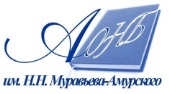 Государственное бюджетное учреждение культуры«Амурская областная научная библиотека имени Н.Н. Муравьева-Амурского